самостійна робота  № Тема: Розв’язування задач на паралельність   площин.Мета: отримувати  знання за темою самостійно;  закріпити вміння застосовувати ознаки паралельності площин і властивості паралельних площин при розв’язуванні задач;Тривалість:   2 годЛітература:Основна: пiдручник  для студентiв вищих навчальних закладiв I-II рiвнiв акредитацii   МАТЕМАТИКА О.М.Афанасьева, Я.С.Бродський, О.Л.Павлов, А.К.СлiпканьДопоміжна:МАТЕМАТИКА      В.Т.Лiсiчкiн,I.Л.Соловейчик  пiдручник  для  техникумiвПлан:Взаємне розміщення прямої і площини. Означення паралельності  площин. Ознака паралельності   площин. Властивість паралельності   площин. Як в просторі можна задати площини? Методичні рекомендації:Як можуть бути розташовані дві площини у просторі? (описати, обґрунтувати, показати) Коли площини будуть паралельними? Коли будуть перетинатись? Як через точку провести площину паралельну даній? Чи може пряма або площина перетинати одну з двох паралельних площин, а не перетинати другу? Що можна сказати про дві різні площини паралельні третій? Дайте відповідь на запитання: «Виконати збирання ящика для піску з металевих пластин за допомогою прихваток. Яким правилом треба користуватися, щоб протилежні грані ящика були паралельними?»Конспективний виклад питань:ЗадачаЧерез точку С, яка лежить поза паралельними площинами α і β, проведено прямі а і b, що перетинають площину α в точках А і А1, а площину β у точках В і В1 відповідно. Знайдіть АА1, якщо АС = 2 см, ВВ1= 8 см, СВ = АА1.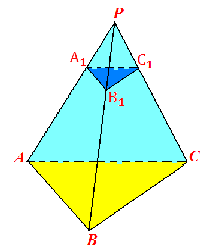 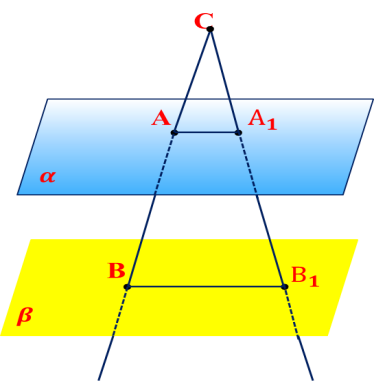 ЗадачаТочка А1 ділить ребро РА тетраедра РАВС у відношенні РА1 : А1А = 2 : 3. Побудуйте переріз тетраедра площиною, яка проходить через точку А1 паралельно площині (AВC). Обчисліть периметр і площину перерізу, якщо  – рівносторонній трикутник і AВ = 20 см.

Оскільки січна площина паралельна площині ANC, то вона паралельна прямим AN, NC і CA. Отже, січна площина перетинає бічні грані тетраедра по прямих, паралельних сторонам трикутника ANC. Проведемо через точку M пряму, паралельну AN, і позначимо буквами M і K точки перетину цієї прямої з ребрами DB і DA відповідно. Потім через точку K проведемо пряму, паралельну AC, позначимо буквою L точку перетину цієї прямої з ребром DC. Отже, трикутник KML — шуканий переріз.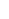 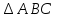 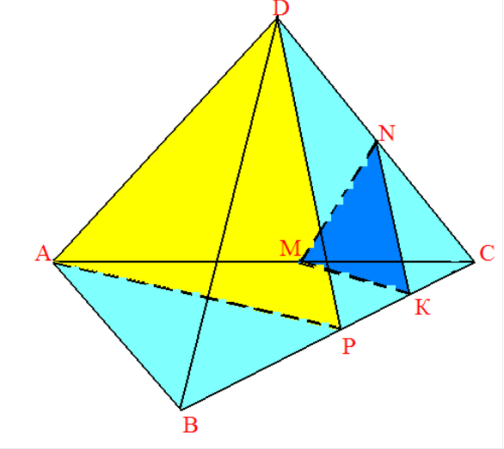 Питання для самоконтролю:Якщо твердження правильне ?1. Якщо α ‖ β, то будь-яка пряма, паралельна площині α , буде паралельною і площині β.2. Якщо α ‖ β, то для будь-якої прямої a площини α існує паралельна їй пряма b площини β.3. Якщо дві прямі, одна з яких лежить у площині α, а друга — у площині β, не мають спільних точок, то α ‖ β.4. Якщо дві прямі площини α паралельні відповідно двом прямим площини β, то α ‖ β.5. Якщо кожна пряма площини α паралельна площині β, то α ‖ β.6. Якщо α ‖ β, то будь-яка пряма, що перетинає площину α, перетинає і площину β.7. Якщо α ‖ β, то будь-яка пряма площини α паралельна площині β.8. Якщо деяка пряма площини α паралельна площині β, то α ‖ β.9. Якщо кожна пара прямих, одна з яких лежить у площині α, а друга — у площині β, не мають спільних точок, то α ‖ β.10. Якщо α ‖ β, то для будь-якої прямої a площини α існує пряма b у площині β така, що a і b мимобіжні.11. Якщо α ‖ β, то будь-яка пряма площини α є мимобіжною з будь-якою прямою площини β.12. Якщо α ‖ β, то будь-яка пряма площини α паралельна кожній прямій площини β.Додаткові матеріали:   Властивості прямої і площини, які паралельні між собою.
Доцільно розглянути такі задачі на доведення.

^ Доведіть, що якщо площина проходить через пряму, яка паралельна другій площині, і перетинає цю площину, то пряма перетину паралельна даній прямій.


Розв'язання: 

Нехай  і площина  проходить через а, b — пряма перетину площин  і . Доведемо, що . Прямі а і b лежать в одній площині  і не перетинаються, бо в супротивному випадку пряма аперетинала б площину  , що неможливо, оскільки згідно з умовою  . Отже, .

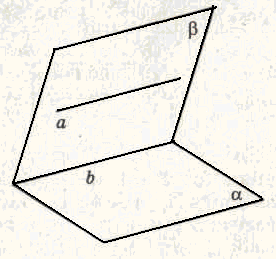 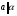 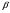 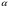 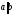 
Доведіть, що якщо через кожну із двох паралельних прямих проведено площину, причому ці площини перетинаються, то їх лінія перетину паралельна кожній із даних прямих.


Розв'язання:

Нехай , пряма а лежить в площині  , пряма b лежить в площині , площини  і перетинаються по прямій с. Доведемо, що , . Оскільки а || b і пряма b лежить в площині , то а ||  і, отже, згідно з розв'язуванням задачі 1, . Аналогічно, оскільки , а лежить в площині ,  і, отже,  . Таким чином,  і . 
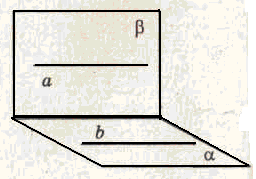 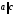 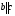 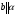 
Доведіть, що якщо дві площини, що перетинаються, паралельні одній і тій самій прямій, то пряма перетину цих площин паралельна даній прямій.


Розв'язання:

Нехай  і перетинаються по прямій с, , а || . Доведімо, що . Візьмемо на прямій с довільну точку А і через неї проведемо пряму b, паралельну прямій а. Оскільки пряма  , , то пряма bлежить як в площині , так і в площині . Отже, пряма b - пряма, по якій перетинаються площини  і , тому пряма b збігається і прямою с, отже, с || а .
Додаток №1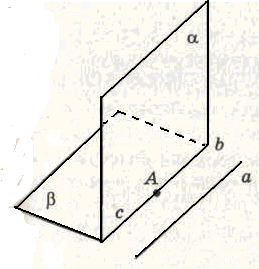 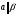 